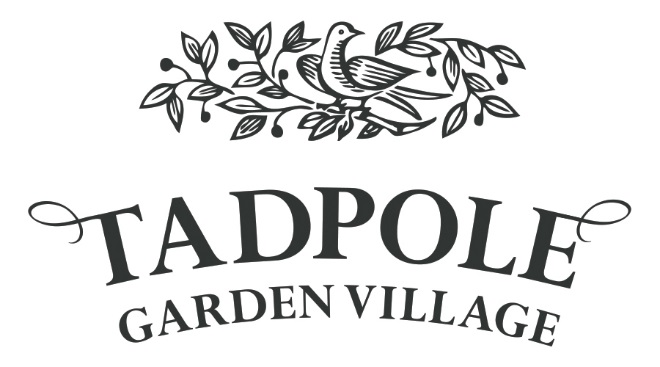 Response FormCommunity Consultation Wednesday 18th January 2016Proposals for approximately 150 additional dwellings at Tadpole Garden Village.We very much welcome your comments in relation to proposals discussed here today.Your name and address will not be made public. However it helps us to understand who is interested in proposals at Tadpole Garden Village.Your detailsName: ……………………………………………………………………………………………………………………….Address (optional): ……………………………………………………………………………………………………………………………………………………………………………………………………………………………………….………………………………………………………………………………………………………………………………….Email (optional): ……………………………………………………………………………………………………….Please leave the response form in the box provided or send to Sarah Foster at Sf Planning Link by Friday 27th January 2017 either by e-mail, sarah@sfplanninglink.co.uk or post to:Sarah FosterSF Planning LinkSouthsea CottageDays LaneKington Langley Nr. ChippenhamWiltshireSN15 5PBQuestionnaireDo you live at Tadpole Garden Village? Yes                     NoAre you looking to live at Tadpole Garden Village? Yes                     NoDo you have children at Tadpole CE Primary Academy? Yes                     No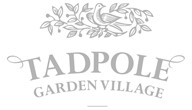 Under the Data Protection Act 1998 we will ensure the data you supply to us is processed with skill and care in accordance with the legislation and codes.Your details will not be passed to any third party. We will not contact you for promotional purposes.